Zapytanie ofertowe na:usługę dotyczącą opublikowania artykułów sponsorowanych w prasie branżowej oraz artykułów na portalach branżowych w ramach projektu „Program kaskadowych szkoleń dla pracowników samorządów terytorialnych w zakresie projektowania i gospodarowania zielenią w miastach”ZMIANY Z DNIA 20.12.2019 r. ZAZNACZONO KOLOREM CZERWONYMZamawiający - Instytut Rozwoju Miast i Regionów, 03-782 Warszawa, ul. Targowa 45; Adres korespondencyjny: 30-015 Kraków, ul. Cieszyńska 2Zamówienie jest dofinansowane ze środków Narodowego Funduszu Ochrony Środowiska i Gospodarki Wodnej w ramach programu priorytetowego nr 5.5 „Międzydziedzinowe Edukacja ekologiczna”. Opis przedmiotu zamówienia:Opublikowanie  artykułów sponsorowanych w prasie branżowejOpublikowanie artykułów na portalach branżowychw I i III etapie projektu według następującego harmonogramu:Termin realizacji usługi: grudzień 2019 – wrzesień 2021 r.Zamawiający dopuszcza przesunięcia terminów publikacji o jeden kwartał.Zamawiający nie dopuszcza składania ofert częściowychDługość poszczególnych artykułów w prasie branżowej będzie obejmować – 10 tyś znakówDługość poszczególnych artykułów w na portalach branżowych będzie obejmować -2,5 tyś znakówDostarczenie 20 sztuk egzemplarzy papierowych leży po stronie WykonawcyPrawa autorskie na wszystkich polach eksploatacji należą do ZamawiającegoRedakcja językowa artykułów leży po stronie Wykonawcy.Przed opublikowaniem każdy artykuł należy przekazać do ostatecznej akceptacji ZamawiającegoSzczegółowy opis przedmiotu zamówienia znajduje się w załączniku nr 1 do Zapytania.Warunki udziału w postępowaniu i dokumenty potwierdzające ich spełnianie:O udzielenie zamówienia może ubiegać się wykonawca, który:Nie podlega wykluczeniu z postępowania na podstawie okoliczności, o których mowa w art. 24 ust. 1 ustawy Prawo zamówień publicznych; na potwierdzenie tej okoliczności wykonawca zobowiązany jest złożyć oświadczenie o braku podstaw do wykluczenia wykonawcy z postępowania – załącznik nr 2 do Zapytania.Spełnia warunki udziału w postępowaniu określone w pkt 2.1. i 2.2. ZapytaniaWykonawca musi spełniać następujące warunki udziału w postępowaniu:2.1. Wykonawca posiada niezbędną wiedzę i doświadczenie oraz potencjał techniczny, a także dysponuje osobami zdolnymi do wykonania zamówienia; znajduje się w sytuacji ekonomicznej i finansowej zapewniającej wykonanie zamówienia; 2.2. Wykonawca zapewni dostęp zasięg artykułów na portalach branżowych pojedynczego artykułu na poziomie co najmniej 50 tys. unikalnych użytkowników oraz artykułów w prasie branżowej na poziomie co najmniej 5 000 egzemplarzy dystrybuowanego nakładu.2.3. Wykonawca posiada uprawnienia do wykonywania określonej działalności lub czynności, jeżeli ustawy nakładają obowiązek posiadania takich uprawnień, posiadają wpis do Ewidencji Działalności Gospodarczej lub Krajowego Rejestru Sądowego;2.4. W przypadku nie spełniania warunków, o których mowa w pkt 2.1 i 2.2. i 2.3. oferta wykonawcy nie będzie podlegała rozpatrzeniu.Kryteria oceny ofertCena brutto za całość przedmiotu zamówienia –znaczenia (Wc) 60% ceny + 20% gwarantowana liczba odbiorców artykułów na portalach branżowych + 20% gwarantowana liczba odbiorców artykułów w prasie branżowejKryterium gwarantowana liczba odbiorców artykułów na portalach branżowych oraz artykułów w prasie branżowej (Kp +Ka) Kp:0 punktów – co najmniej 50 tys. unikalnych użytkowników pojedynczego artykułu na portalach branżowych10 punktów - powyżej 50  tys. unikalnych użytkowników pojedynczego artykułu na portalach branżowychKa:0 punktów – co najmniej 5 tys. dystrubuowanych egzemplarzy nakładu każdego z numerów czasopisma branżowego, w którym zostanie opublikowany artykuł10 punktów - powyżej 5 tys. dystrubuowanych egzemplarzy nakładu każdego z numerów czasopisma branżowego, w którym zostanie opublikowany artykuł3)	Sposób dokonania oceny oferty wg wzoru:WC = [((Cn : Cb) x 100 pkt)*60% ]+ [(Kp+Ka) *40%]WC – wartość punktowa ceny bruttoCn – cena brutto najniższaCb – cena brutto badanej ofertyKp – kryterium gwarantowanej liczby odbiorców na portalach branżowychKa - kryterium gwarantowanej liczby odbiorców artykułów w prasie branżowejWybór oferty najkorzystniejszej:  Oferty wykonawców nie spełniających warunków opisanych w pkt 2 Zapytania, jak również obejmujących inny zakres zamówienia niż wyspecyfikowany w Zapytaniu nie będą podlegały ocenie.Zamówienie udzielone zostanie temu wykonawcy, którego oferta spełnia wymagania niniejszego ogłoszenia i uzyska najwyższą liczbę punktów w ramach kryteriów, o których mowa w pkt 3.W przypadku braku możliwości dokonania wyboru oferty najkorzystniejszej ze względu na to, że złożono oferty, które otrzymały taką samą liczbę punktów w ramach kryteriów oceny ofert, zamawiający wybierze ofertę z niższą ceną. W przypadku złożenia ofert o takiej samej cenie zamawiający wezwie wykonawców, którzy złożyli te oferty, do złożenia w terminie określonym przez zamawiającego ofert dodatkowych, które nie mogą być gorsze niż oferty pierwotnie złożone.W przypadku, gdy Wykonawca, którego oferta została wybrana, będzie uchylał się od zawarcia umowy na warunkach wynikających z niniejszego ogłoszenia i złożonej oferty, Zamawiający może wybrać kolejną najkorzystniejszą ofertę spośród złożonych ofert, bez przeprowadzania ich ponownej oceny. Zamawiający może następnie procedurę tą ponowić.Określenie warunków zmiany umowy i warunków płatności (o ile dotyczy):Zgodnie ze wzorem umowy – załącznik nr 4 do ZapytaniaTermin realizacji zamówienia:Zgodnie z opisem przedmiotu zamówienia.Okres gwarancji(o ile dotyczy)::Nie dotyczy.Inne istotne warunki zamówienia(o ile dotyczy):W toku badania i oceny złożonych ofert Zamawiający może żądać udzielenia przez Wykonawców wyjaśnień dotyczących treści złożonych przez nich ofert i dokumentów.Zamawiający odrzuci ofertę Wykonawcy w przypadkach określonych w art. 89 ustawy PZP.Zamawiający przewiduje możliwości jednokrotnego uzupełniania dokumentów w toku postępowania (poza możliwością uzupełnienia formularza ofertowego).Zamawiający zastrzega sobie prawo do potrącenia ze wskazanej ceny/wynagrodzenia wykonawcy podatków i składek, które zgodnie z odrębnymi przepisami jest obowiązany uiścić Zamawiający (dotyczy m.in. osób fizycznych nie prowadzących działalności gospodarczej).Zamówienie nie może być udzielone podmiotom powiązanym z zamawiającym osobowo lub kapitałowo. Przez powiązania kapitałowe lub osobowe rozumie się wzajemne powiązania pomiędzy zamawiającym lub osobami upoważnionymi do zaciągania zobowiązań w imieniu zamawiającego lub osobami wykonującymi w imieniu beneficjenta czynności związane z przygotowaniem i przeprowadzeniem procedury wyboru wykonawcy a wykonawcą, polegające w szczególności na:uczestniczeniu w spółce, jako wspólnik spółki cywilnej lub spółki osobowej;posiadaniu, co najmniej 10% udziałów lub akcji;pełnieniu funkcji członka organu nadzorczego lub zarządzającego, prokurenta, pełnomocnika;pozostawaniu w związku małżeńskim, w stosunku pokrewieństwa lub powinowactwa w linii prostej, pokrewieństwa drugiego stopnia lub powinowactwa drugiego stopnia w linii bocznej lub w stosunku przysposobienia, opieki lub kurateli.W przypadku zaistnienia takiej sytuacji wykonawca zostanie wykluczony z postępowania.Sposób przygotowania oferty:Ofertę należy sporządzić w języku polskim na załączonym druku ’’Formularz ofertowy” – załącznik nr 4 do Zapytania oraz załączyć wymagane dokumenty podpisane przez wykonawcę.Zamawiający wymaga przedłożenia następujących dokumentów do oferty:Dokumenty, z których wynika umocowanie do złożenia oferty dla osoby, która podpisała ofertę (chyba, że umocowanie to wynika z ogólnodostępnych rejestrów tj. KRS i CEIDG).Oświadczenie o braku podstaw do wykluczenia wykonawcy z postępowania – załącznik nr 2 do Zapytania.Ofertę można złożyć:w formie pisemnej – pod adresem: Instytut Rozwoju Miast i Regionów, ul.Targowa 45, 03-728 Warszawa, tel. +48 22 619 78 17 z dopiskiem: Agnieszka Barszczewska- Woszczyk - wówczas na kopercie należy umieścić dodatkowo napis:Oferta na opublikowanie artykułów sponsorowanych w prasie branżowej i artykułów na portalach branżowych w ramach projektu „Program kaskadowych szkoleń dla pracowników samorządów terytorialnych w zakresie projektowania i gospodarowania zielenią w miastach”Termin składania ofert: 30.12.2019 r.	ALBOw formie elektronicznej na adres mailowy: abarszczewska-woszczyk@igpim.plUWAGA: zamawiający nie przewiduje sesji publicznego otwarcia ofert.Ofertę należy złożyć w terminie do dnia 30.12.2019r. do godz. 12.00 w jednej z form wskazanych powyżej.Uwagi końcowe:Pytania dotyczące prowadzonego pytania można zadawać w formie mailowej na adres: abarszczewska-woszczyk@igpim.pl    Informacja o wyborze najkorzystniejszej oferty zostanie zamieszczona na stronie internetowej www.irmir.pl i przesłana Wykonawcom, którzy złożyli oferty.Zamawiający zawrze z wybranym Wykonawcą umowę o treści zgodne z załącznikiem nr 4 do zapytania. Zamawiający zawiadomi wybranego Wykonawcę o miejscu i terminie podpisania umowy.W przypadku, gdy Wykonawca, którego oferta została wybrana, uchyla się od zawarcia umowy, Zamawiający może wybrać ofertę najkorzystniejszą spośród pozostałych ofert bez przeprowadzania ich ponownego badania i oceny.Zamawiający zastrzega sobie prawo do odstąpienia od realizacji zamówienia bez podania przyczyny, w szczególności w przypadku przekroczenia kwoty jaką Zamawiający zamierzał przeznaczyć na sfinansowanie zamówienia.Zgodnie z art. 13 ust. 1 i 2 rozporządzenia Parlamentu Europejskiego i Rady (UE) 2016/679 z dnia 27 kwietnia 2016 r. w sprawie ochrony osób fizycznych w związku z przetwarzaniem danych osobowych i w sprawie swobodnego przepływu takich danych oraz uchylenia dyrektywy 95/46/WE (ogólne rozporządzenie o ochronie danych) (Dz. Urz. UE L 119 z  04.05.2016, str. 1), dalej „RODO”, informuję, że:administratorem Pani/Pana danych osobowych jest Zamawiający.Kontakt ws ochrony danych osobowych: sekretariat@irm.krakow.pltel:+48 12 634-29-53 wew.16Pani/Pana dane osobowe przetwarzane będą na podstawie art. 6 ust. 1 lit. c RODO w celu związanym z niniejszym postępowaniem o udzielenie zamówienia publicznego.odbiorcami Pani/Pana danych osobowych będą osoby lub podmioty, którym udostępniona zostanie dokumentacja postępowania oraz odpowiednie organy kontrole w zakresie ich kompetencji;  Pani/Pana dane osobowe będą przechowywane przez okres trwałości realizowanego projektu tj. przez: 5lat.  Dane te mogą być przechowywane przez okres dłuższy niż wskazany, o ile wynika to z ustawy z dnia 14 lipca 1983 r. o narodowym zasobie archiwalnym i archiwach (t.j. Dz. U. z 2018 r. 
poz. 217 z późn. zm.) i przepisów wykonawczych do tej ustawy.obowiązek podania przez Panią/Pana danych osobowych bezpośrednio Pani/Pana dotyczących jest wymogiem ustawowym określonym w przepisach ustawy Pzp, związanym z udziałem w postępowaniu 
o udzielenie zamówienia publicznego; konsekwencje niepodania określonych danych wynikają z ustawy Pzp;  w odniesieniu do Pani/Pana danych osobowych decyzje nie będą podejmowane w sposób zautomatyzowany, stosowanie do art. 22 RODO;posiada Pani/Pan:na podstawie art. 15 RODO prawo dostępu do danych osobowych Pani/Pana dotyczących;na podstawie art. 16 RODO prawo do sprostowania Pani/Pana danych osobowych  (Wyjaśnienie: skorzystanie z prawa do sprostowania nie może skutkować zmianą wyniku postępowaniana podstawie art. 18 RODO prawo żądania od administratora ograniczenia przetwarzania danych osobowych z zastrzeżeniem przypadków, o których mowa w art. 18 ust. 2 RODO (prawo do ograniczenia przetwarzania nie ma zastosowania w odniesieniu do przechowywania, w celu zapewnienia korzystania ze środków ochrony prawnej lub w celu ochrony praw innej osoby fizycznej lub prawnej, lub z uwagi na ważne względy interesu publicznego Unii Europejskiej lub państwa członkowskiego);  prawo do wniesienia skargi do Prezesa Urzędu Ochrony Danych Osobowych, gdy uzna Pani/Pan, że przetwarzanie danych osobowych Pani/Pana dotyczących narusza przepisy RODO;nie przysługuje Pani/Panu:w związku z art. 17 ust. 3 lit. b, d lub e RODO prawo do usunięcia danych osobowych;prawo do przenoszenia danych osobowych, o którym mowa w art. 20 RODO;na podstawie art. 21 RODO prawo sprzeciwu, wobec przetwarzania danych osobowych, gdyż podstawą prawną przetwarzania Pani/Pana danych osobowych jest art. 6 ust. 1 lit. c RODO.Ponadto Zamawiający informuje, iż:w przypadku gdy wykonanie obowiązków, o których mowa w art. 15 ust. 1-3 rozporządzenia 2016/679, wymagałoby niewspółmiernie dużego wysiłku, zamawiający może żądać od osoby, której dane dotyczą, wskazania dodatkowych informacji mających na celu sprecyzowanie żądania, w szczególności podania nazwy lub daty postępowania o udzielenie zamówienia publicznego lub konkursu;wystąpienie z żądaniem, o którym mowa w art. 18 ust. 1 rozporządzenia 2016/679, nie ogranicza przetwarzania danych osobowych do czasu zakończenia postępowania o udzielenie zamówienia publicznego lub konkursu.Załączniki:Załącznik nr 1 – Szczegółowy opis przedmiotu zamówieniaZałącznik nr 2 – Oświadczenie o braku podstaw do wykluczenia wykonawcy z postępowaniaZałącznik nr 3 – Wzór umowyZałącznik nr 4 - Formularz ofertowyZałącznik nr 1 do ZapytaniaSZCZEGÓŁOWY OPIS PRZEDMIOTU ZAMÓWIENIA (SOPZ)Zamówienie na usługę dotyczącą opublikowania artykułów sponsorowanych w prasie branżowej oraz artykułów na portalach branżowych w ramach projektu „Program kaskadowych szkoleń dla pracowników samorządów terytorialnych w zakresie projektowania i gospodarowania zielenią w miastach”.Projekt uzyskał dofinansowanie z Narodowego Funduszu Ochrony Środowiska i Gospodarki Wodnej w ramach programu priorytetowego nr. 5.5 „Międzydziedzinowe Edukacja ekologiczna”.Opis przedmiotu zamówienia:1.  Opublikowanie artykułów sponsorowanych w prasie branżowej2. Opublikowanie artykułów na portalach branżowychPrzedmiot zamówienia Przedmiotem zamówienia jest wykonanie usługi polegającej na opublikowaniu artykułów sponsorowanych w prasie branżowej i na portalach branżowych związanych z zielenią miejskąTermin realizacji usługi: grudzień 2019 – wrzesień 2021 r. – szczegóły w harmonogramie w pkt. 2Długość poszczególnych artykułów w prasie branżowej będzie obejmować – 10 tyś znakówDługość poszczególnych artykułów w na portalach branżowych będzie obejmować -2,5 tyś znakówDostarczenie 20 sztuk egzemplarzy papierowych do Zanawiającego leży po stronie WykonawcyPrawa autorskie na wszystkich polach eksploatacji należą do ZamawiającegoRedakcja językowa artykułów leży po stronie Wykonawcy.Przed opublikowaniem każdy artykuł należy przekazać do ostatecznej akceptacji ZamawiającegoPrzed opublikowaniem każdy artykuł należy przekazać do ostatecznej akceptacji ZamawiającegoCzasopisma i portale branżowe, na których zostaną opublikowane artykuły, powinny mieć możliwie wysoki ogólnopolski zasięg Zamawiający nie dopuszcza składania ofert częściowychHarmonogram usługiTermin realizacji umowy: od grudnia 2019r. do września 2021r.  O dokładnych terminach realizacji usługi Wykonawca będzie informowany najpóźniej 10 dni przed planowaną publikacją.Zamawiający zastrzega sobie prawo przesunięcia publikacji o 1 kwartał. Wykonawca zapewni dostęp zasięg na portalach branżowych na poziomie zadeklarowanym w ofercie użytkowników oraz artykułów w prasie branżowej na poziomie  dystrybuowanego nakładu zadeklarowanego w ofercie. Załącznik nr 2 do ZapytaniaZamawiający:Instytut Rozwoju Miast i Regionów,03-782 Warszawa, ul. Targowa 45,Adres korespondencyjny: 30-015 Kraków, ul. Cieszyńska 2Wykonawca:……………………………………………… …………………………………………………………………..………(pełna nazwa/firma, adres, w zależności od podmiotu: NIP/PESEL, KRS/CEiDG)reprezentowany przez:……………………………………………………………………………………………………………………(imię, nazwisko, stanowisko/podstawa do reprezentacji)Oświadczenie wykonawcyDOTYCZĄCE PRZESŁANEK WYKLUCZENIA Z POSTĘPOWANIANa potrzeby postępowania o udzielenie zamówienia publicznego na:artykułów sponsorowanych w prasie branżowej i artykułów na portalach branżowych w ramach projektu „Program kaskadowych szkoleń dla pracowników samorządów terytorialnych w zakresie projektowania i gospodarowania zielenią w miastach”…………….prowadzonego przez Instytut Rozwoju Miast i Regionów, oświadczam, co następuje:OŚWIADCZENIA DOTYCZĄCE WYKONAWCY:Oświadczam, że nie podlegam wykluczeniu z postępowania na podstawie okoliczności, o których mowa w art. 24 ust 1 pkt 12-23 ustawy Pzp.Oświadczam, że nie jestem powiązany osobowo lub kapitałowo z Zamawiającym.…………….……. (miejscowość), dnia ………….……. r. 				……………………………………(podpis)OŚWIADCZENIE DOTYCZĄCE PODANYCH INFORMACJI:Oświadczam, że wszystkie informacje podane w powyższych oświadczeniach są aktualne 
i zgodne z prawdą oraz zostały przedstawione z pełną świadomością konsekwencji wprowadzenia zamawiającego w błąd przy przedstawianiu informacji.…………….……. (miejscowość), dnia ………….……. r. 				……………………...(podpis)Załącznik nr 3 do ZapytaniaZawarta w Krakowie, w dniu ______  r. pomiędzyInstytutem Rozwoju Miast i Regionów, z siedzibą w Warszawie, przy ul. Targowej 45, 03-728 Warszawa, adres do korespondencji:  ul. Cieszyńska 2, 30-015 Kraków, działającym w formie prawnej instytutu badawczego, o numerze NIP: 677-22-01-345, reprezentowanym przez Dyrektora Instytutu dr Wojciecha Jarczewskiego, zwanym dalej Zamawiającyma________________________________, z siedzibą w ________________, wpisaną do ____________  pod numerem _____________________ reprezentowaną przez _________________zwanym dalej Wykonawcą łącznie zwanymi dalej „Stronami” o następującej treści§ 1Przedmiotem umowy jest zapewnienie usługi opublikowaniua artykułów sponsorowanych w prasie branżowej i artykułów na portalach branżowych w ramach projektu „Program kaskadowych szkoleń dla pracowników samorządów terytorialnych w zakresie projektowania i gospodarowania zielenią w miastach” w terminie: grudzień 2019 - wrzesień 2021 r.Usługa będzie realizowana w czasopismach i na portalach branżowych. Informację o tytułach czasopism oraz nazwach i adresach internetowych portali branżowych Zamawiający poda Wykonawcy najpóźniej na 3 dni przed ustalonym terminem publikacjiWykonawca zapewni usługę opublikowaniua artykułów sponsorowanych w prasie branżowej i artykułów na portalach branżowych opisaną szczegółowo w załączniku nr 1 do umowy.Zamawiający zastrzega sobie prawo do zmiany terminu danej publikacji; o zmianie terminu Zamawiający poinformuje Wykonawcę w terminie nie później niż 3 dni roboczych przed datą planowanej publikacji. Termin publikacji może ulec zmianie z ważnego powodu (siła wyższa, opóźniony termin konferencji).Wykonawca zobowiązuje się wykonać usługę z należytą starannością, wymaganą przy tego rodzaju usługach.Odbiór poszczególnych publikacji odbywać się będzie poprzez podpisanie protokołu częściowego odbioru robót.Odbiór końcowy nastąpi w dniu podpisania protokołu odbioru częściowego ostatnich publikacji określonych w załączniku nr 2 do niniejszej umowy poprzez podpisanie protokołu końcowego odbioru publikacji.§ 21.  Za wykonanie umowy Strony ustalają maksymalne wynagrodzenie w wysokości __________zł brutto (słownie: ______________________________).Na ostateczną wartość wynagrodzenia składać się będzie koszt wykonania wszystkich publikacji wskazanych przez Zamawiającego w terminach określonych w § 1 ust. 5 według formularza ofertowego stanowiącego załącznik nr 2 do niniejszej umowy.Zapłata wynagrodzenia, o którym mowa w ust. 2 nastąpi przelewem na rachunek bankowy wskazany przez Wykonawcę, w terminie 21 dni kalendarzowych od dnia dostarczenia prawidłowo wystawionej faktury VAT. Wykonawca zobowiązuje się do wystawienia i dostarczenia faktury Vatw dniu podpisania protokołu odbioru częściowego Za każdy dzień opóźnienia w zapłacie wynagrodzenia, o którym mowa w ust. 1 Wykonawca może żądać od Zamawiającego odsetek ustawowych za opóźnienie.§ 3W przypadku odstąpienia przez Wykonawcę od umowy z przyczyn zależnych od Wykonawcy, Wykonawca zapłaci Zamawiającemu karę umowną w wysokości:10% wynagrodzenia wskazanego w § 2 ust. 1 w przypadku odstąpienia w terminie 14 dni lub więcej przed planowanym terminem szkolenia.20% wynagrodzenia wskazanego w § 2 ust. 1 w przypadku odstąpienia w terminie krótszym niż 14 dni przed planowanym terminem szkolenia.W razie nienależytego wykonania całości lub części usługi Wykonawca zapłaci Zamawiającemu karę umowną w wysokości 5% wynagrodzenia wskazanego w § 2 ust. 1.Strony uzgadniają, że w razie naliczenia przez Zamawiającego kar umownych, Zamawiający potrąci z wynagrodzenia kwotę stanowiącą równowartość tych kar, i tak obniżone wynagrodzenie wypłaci Wykonawcy.Zamawiający jest uprawniony do dochodzenia odszkodowania uzupełniającego na zasadach ogólnych.§ 4Do współpracy w sprawach związanych z realizacją Umowy upoważnia się:ze strony Zamawiającego:  _________________ze strony Wykonawcy: _______________Zmiana osób, o których mowa w ust. 1 następuje poprzez pisemne powiadomienie drugiej Strony i nie stanowi zmiany treści Umowy.§ 5W sprawach nieuregulowanych niniejszą Umową mają zastosowanie odpowiednie przepisy Kodeksu cywilnego oraz ustawy Prawo zamówień publicznych.Wszystkie zmiany oraz aneksy do Umowy muszą być dokonane przez obie strony w formie pisemnej pod rygorem nieważności i są dopuszczalne tylko w granicach dopuszczalnych przez ustawę Prawo zamówień publicznych. Zamawiający dopuszcza zmianę umowy na skutek zmian cen wynikających ze zmiany przepisów lub wprowadzonych drogą decyzji właściwych organów administracji państwowej, w tym zmiany stawki VAT.§ 6Prawa autorskie i licencjePrawa autorskie na wszystkich polach eksploatacji należą do Zamawiającego§ 7Wszelkie sprawy sporne wynikające z realizacji niniejszej Umowy będą poddane pod rozstrzygnięcie sądu właściwego ze względu na siedzibę Zamawiającego.Umowa została sporządzona w dwóch jednobrzmiących egzemplarzach.Integralną część Umowy stanowią Załącznik nr 1 i Załącznik nr 2.Umowa wchodzi w życie z dniem zawarcia.Załącznik nr 1 – Szczegółowy opis przedmiotu zamówieniaZałącznik nr 2 – Formularz ofertowy          ………………………………..			          ……………………..………………….        WYKONAWCA 					ZAMAWIAJĄCYZałącznik nr 4 do Zapytania	Nazwa Wykonawcy..................................................................................................................	NIP Wykonawcy.......................................................................................................................	Adres Wykonawcy....................................................................................................................	Kod pocztowy, miejscowość .................................................................................................	Województwo...........................................................................................................................	Tel. / Fax: .................................................................................................................................			e-mail:.........................................................................................................................................FORMULARZ OFERTOWYW odpowiedzi na Państwa Zapytanie ofertowe na:usługę dotyczącą opublikowaniua artykułów sponsorowanych w prasie branżowej i artykułów na portalach branżowych w ramach projektu „Program kaskadowych szkoleń dla pracowników samorządów terytorialnych w zakresie projektowania i gospodarowania zielenią w miastach”składamy ofertę, zgodnie z poniższymi warunkami.Deklarujemy realizację zamówienia na warunkach określonych w Zapytaniu za cenę:Deklarujemy związanie ofertą przez okres 30 dni.Integralną część złożonej oferty stanowią następujące dokumenty: ………………………………………Oświadczam, że wypełniłem obowiązki informacyjne z zakresu przetwarzania danych osobowych wobec osób fizycznych, od których dane osobowe bezpośrednio lub pośrednio pozyskałem w celu ubiegania się o udzielenie zamówienia publicznego w niniejszym postępowaniu (o ile dotyczy).Osobą upoważnioną do kontaktów z zamawiającym jest: …………………………..tel.: …………………mail: ………………......................................................................Podpis wykonawcy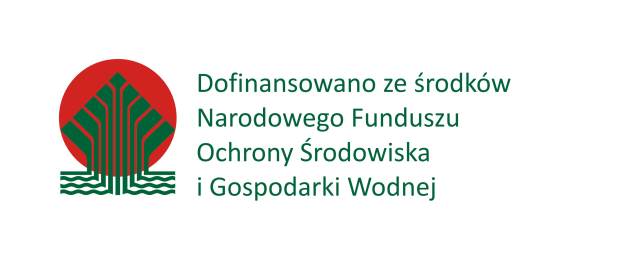 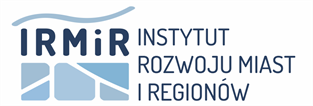 Liczba sztukLiczba sztukLiczba sztukSuma2019 r.2020 r.2021 r.ETAP I szkoleń – rekrutacja i konferencja otwierającaETAP I szkoleń – rekrutacja i konferencja otwierającaETAP I szkoleń – rekrutacja i konferencja otwierającaETAP I szkoleń – rekrutacja i konferencja otwierającaETAP I szkoleń – rekrutacja i konferencja otwierającaPublikacja artykułów sponsorowanych w prasie branżowej22Publikacja artykułów na portalach branżowych314ETAP III szkoleń – szkolenia i konferencja podsumowującaETAP III szkoleń – szkolenia i konferencja podsumowującaETAP III szkoleń – szkolenia i konferencja podsumowującaETAP III szkoleń – szkolenia i konferencja podsumowującaETAP III szkoleń – szkolenia i konferencja podsumowującaPublikacja artykułów sponsorowanych w prasie branżowej44Publikacja artykułów na portalach branżowych448Działanie2019 r. (kwartały)2019 r. (kwartały)2019 r. (kwartały)2019 r. (kwartały)2020 r. (kwartały)2020 r. (kwartały)2020 r. (kwartały)2020 r. (kwartały)2021 r. (kwartały)2021 r. (kwartały)2021 r. (kwartały)2021 r. (kwartały)DziałanieIIIIIIIVIIIIIIIVIIIIIIIVEtap I szkoleń – rekrutacja i konferencja otwierającaEtap I szkoleń – rekrutacja i konferencja otwierającaEtap I szkoleń – rekrutacja i konferencja otwierającaEtap I szkoleń – rekrutacja i konferencja otwierającaEtap I szkoleń – rekrutacja i konferencja otwierającaEtap I szkoleń – rekrutacja i konferencja otwierającaEtap I szkoleń – rekrutacja i konferencja otwierającaEtap I szkoleń – rekrutacja i konferencja otwierającaEtap I szkoleń – rekrutacja i konferencja otwierającaEtap I szkoleń – rekrutacja i konferencja otwierającaEtap I szkoleń – rekrutacja i konferencja otwierającaEtap I szkoleń – rekrutacja i konferencja otwierającaEtap I szkoleń – rekrutacja i konferencja otwierającaPublikacja artykułu sponsorowanego w prasie branżowej2Publikacja artykułu na portalach branżowych31Etap III szkoleń – szkolenia i konferencja podsumowującaEtap III szkoleń – szkolenia i konferencja podsumowującaEtap III szkoleń – szkolenia i konferencja podsumowującaEtap III szkoleń – szkolenia i konferencja podsumowującaEtap III szkoleń – szkolenia i konferencja podsumowującaEtap III szkoleń – szkolenia i konferencja podsumowującaEtap III szkoleń – szkolenia i konferencja podsumowującaEtap III szkoleń – szkolenia i konferencja podsumowującaEtap III szkoleń – szkolenia i konferencja podsumowującaEtap III szkoleń – szkolenia i konferencja podsumowującaEtap III szkoleń – szkolenia i konferencja podsumowującaEtap III szkoleń – szkolenia i konferencja podsumowującaEtap III szkoleń – szkolenia i konferencja podsumowującaPublikacja artykułu sponsorowanego w prasie branżowej121Publikacja artykułu na portalach branżowych22211Lp.Opis zamówieniaJednostka miaryJednostkowa cena bruttoZamawiane ilościWartość bruttoWskaźnik KpWskaźnik KaABCDEF(DxE)1Artykuły sponsorowane w prasie branżowej1 szt.62Artykuły na portalach branżowych1 szt.12RAZEMRAZEMRAZEMRAZEM